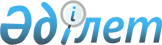 Жаңаөзен қалалық мәслихатының 2014 жылғы 30 маусымдағы № 30/246 "Жаңаөзен қалалық мәслихатының Регламентін бекіту туралы" шешімінің күші жойылды деп тану туралыМаңғыстау облысы Жаңаөзен қалалық мәслихатының 2017 жылғы 28 қарашадағы № 15/184 шешімі. Маңғыстау облысы Әділет департаментінде 2017 жылғы 15 желтоқсанда № 3489 болып тіркелді
      РҚАО-ның ескертпесі.

      Құжаттың мәтінінде түпнұсқаның пунктуациясы мен орфографиясы сақталған.
      Қазақстан Республикасының 2016 жылғы 6 сәуірдегі "Құқықтық актілер туралы" Заңының 50 бабының 2 тармағына сәйкес, Жаңаөзен қалалық мәслихаты ШЕШІМ ҚАБЫЛДАДЫ:
      1. Жаңаөзен қалалық мәслихатының 2014 жылғы 30 маусымдағы № 30/246 "Жаңаөзен қалалық мәслихатының Регламентін бекіту туралы" (нормативтік құқықтық актілерді мемлекеттік тіркеу Тізілімінде № 2481 болып тіркелген, 2014 жылғы 18 тамыздағы "Әділет" ақпараттық-құқықтық жүйесінде жарияланған) шешімінің күші жойылды деп танылсын.
      2. "Жаңаөзен қалалық мәслихатының аппараты" мемлекеттік мекемесі (аппарат басшысы А.Ермұханов) осы шешімнің әділет органдарында мемлекеттік тіркелуін, оның Қазақстан Республикасы нормативтік құқықтық актілерінің эталондық бақылау банкінде және бұқаралық ақпарат құралдарында ресми жариялануын қамтамасыз етсін.
       3. Осы шешімнің орындалуын бақылау Жаңаөзен қалалық мәслихатының аппарат басшысына (А.Ермұханов) жүктелсін.
      4. Осы шешім әділет органдарында мемлекеттік тіркелген күннен бастап күшіне енеді және ол алғашқы ресми жарияланған күнінен кейін күнтізбелік он күн өткен соң қолданысқа енгізіледі. 
					© 2012. Қазақстан Республикасы Әділет министрлігінің «Қазақстан Республикасының Заңнама және құқықтық ақпарат институты» ШЖҚ РМК
				
      Сессия төрағасы

С.Мұхаммедов

      Қалалық мәслихат хатшысы

С. Мыңбай
